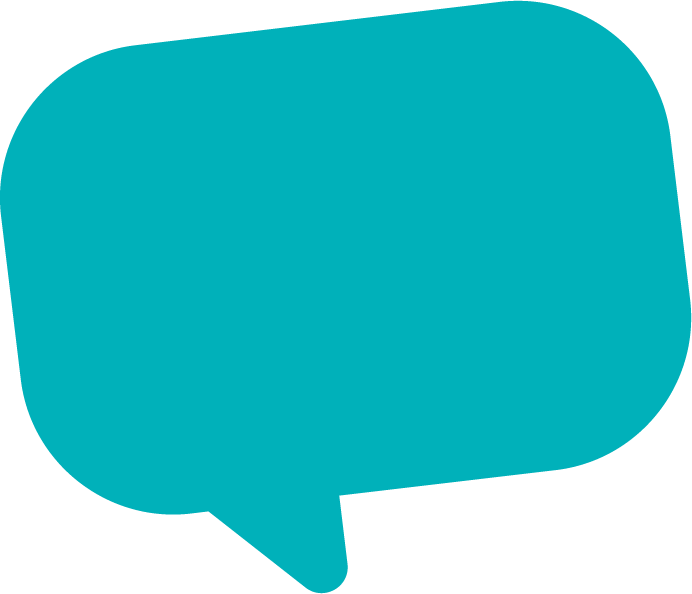 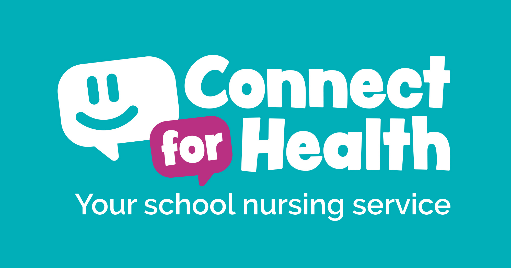 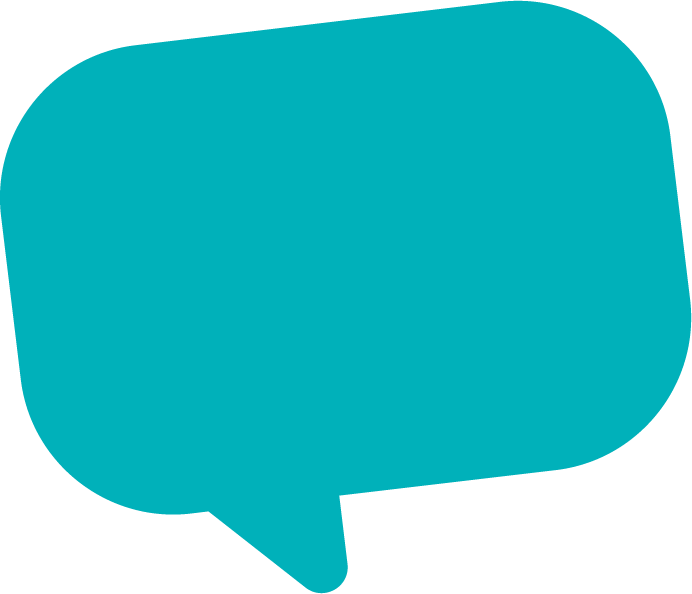 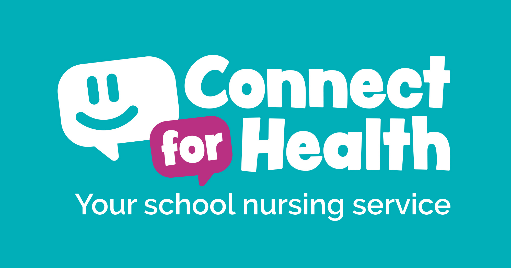 Universal ReferralsInconsistent/occasional issuesTargeted ReferralsRegular/sustained issuesSpecialist ReferralsPersistent/excessive issuesLow moodThe child or young person may experience feelings of:SadnessTirednessBeing upsetThe child or young person may experience:Poor sleep patternAltered appetiteLow confidencePoor concentration Poor motivationNegative thoughtsDampened feelingsIssues would have been present for > 2 weeksThe child or young person may: need counselling or long-term mental health supportalready being referred to or supported by GP or specialist serviceshave a clinical diagnosis of a mental health issue such as depressionSelf esteemThe child or young person may:Not like self and/or have poor perception of themselvesThe child or young person may:Have lost confidence in their abilitiesExpress having negative thoughtsPoor body imagePutting self-downChange in appearance or self-careIssues would have been present for > 2 weeksThe child or young person may:Not see the value in livingExpress significant negative thoughts about the futureFeeling worthlessNo motivation AnxietyThe child or young person may:Have occasional worries The child or young person may experience:Poor sleep patternAltered appetiteLow confidenceWorrying about lots of different thingsFeeling on edgePhysical symptoms of anxiety Negative thinkingIssues would have been present for > 2 weeksThe child or young person may:Be so consumed with anxiety that it is affecting their daily lifeHaving panic attacksNot leaving the houseSpecific PhobiaStressThe child or young person may:Have worries about homework, exams,   attainment expectationsThe child or young person may experience:Changes in behaviourLack of concentrationHypervigilance Difficulty making decisionsPoor sleepFeeling overwhelmedBeing unable to copeIssues would have been present for > 2 weeksSelf-harmAny child or young person demonstrating self-harming behaviours should be assessed by a Health Professional so please make a referralAssessment can be made by the GP or School Nurse.The child or young person may:Misuse alcohol or drugsDemonstrate persistent self-harming behavioursTalk about harming themselvesExtremely poor hygieneAssessment can be made by GP, A&E or Specialist agencies.The child or young person may:Seriously self-injureHigh Risk Taking BehavioursHave displayed  disordered eatingHave overdosed/ become intoxicatedMake threats to lifeFeelings of hopelessness